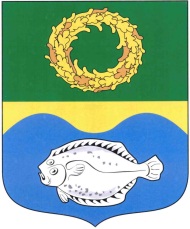 РОССИЙСКАЯ ФЕДЕРАЦИЯКАЛИНИНГРАДСКАЯ ОБЛАСТЬОКРУЖНОЙ СОВЕТ ДЕПУТАТОВМУНИЦИПАЛЬНОГО ОБРАЗОВАНИЯ«ЗЕЛЕНОГРАДСКИЙ ГОРОДСКОЙ ОКРУГ»(первого созыва)РЕШЕНИЕ от 14 декабря 2016 года                                                                             №116 г. Зеленоградск                                  Об утверждении положения о денежном вознаграждении и гарантиях осуществления полномочий выборных должностных лиц муниципального образования «Зеленоградский городской округ», осуществляющих полномочия на постоянной оплачиваемой основе      В соответствии с Федеральным законом от 6 октября 2003 года № 131-ФЗ "Об общих принципах организации местного самоуправления в Российской Федерации", Законом Калининградской области от 16 февраля 2009 года № 322 "О гарантиях осуществления полномочий депутата, члена выборного органа местного самоуправления, выборного должностного лица местного самоуправления", Уставом муниципального образования «Зеленоградский городской округ», окружной Совет депутатов муниципального образования «Зеленоградский городской округ»Р Е Ш И Л :     1. Утвердить положение о денежном вознаграждении и гарантиях осуществления полномочий выборных должностных лиц муниципального образования «Зеленоградский городской округ», осуществляющих полномочия на постоянной оплачиваемой основе согласно приложению.      2. Признать утратившим силу пункт 2 решения окружного Совета депутатов муниципального образования «Зеленоградский городской округ» от 12 октября 2015 года №295 «Об утверждении Положения о муниципальной службе в органах местного самоуправления муниципального образования «Зеленоградский городской округ» и Положения о гарантиях осуществления полномочий депутатов, выборного должностного лица местного самоуправления муниципального образования «Зеленоградский городской округ» (в редакции решения от 19 ноября 2015 года №305).      3. Опубликовать решение в газете «Волна» и разместить на официальном сайте муниципального образования «Зеленоградский городской округ».Глава муниципального образования«Зеленоградский городской округ»               				       С.В. Кулаков приложение                                                                         к решению окружного Совета депутатов муниципального образования                                 						    «Зеленоградский городской округ»						    от 14 декабря 2016 года  №116Положение о денежном вознаграждении и гарантиях осуществления полномочий выборных должностных лиц муниципального образования «Зеленоградский городской округ», осуществляющих полномочия на постоянной оплачиваемой основе     1. Настоящее Положение о денежном вознаграждении и гарантиях осуществления полномочий выборных должностных лиц муниципального образования «Зеленоградский городской округ», осуществляющих полномочия на постоянной оплачиваемой основе в соответствии с действующим законодательством регулирует вопросы денежного вознаграждения выборных должностных лиц муниципального образования "Зеленоградский городской округ" в случае осуществления ими деятельности на постоянной основе, а также определяет гарантии, связанные с замещением ими указанных должностей.      2. К выборным должностным лицам муниципального образования "Зеленоградский городской округ",  осуществляющим полномочия на постоянной оплачиваемой основе (далее - выборные должностные лица, осуществляющие полномочия на постоянной оплачиваемой основе) относятся:- глава муниципального образования "Зеленоградский городской округ";- заместитель председателя окружного Совета депутатов муниципального образования "Зеленоградский городской округ".     3. Денежное вознаграждение выборных должностных лиц, осуществляющих полномочия на постоянной оплачиваемой основе состоит из должностного оклада, а также из ежемесячных и иных дополнительных выплат.    К дополнительным выплатам относятся:а) ежемесячное денежное поощрение в размере 50% денежного вознаграждения;б) ежемесячная процентная надбавка к денежному вознаграждению за работу со сведениями, составляющими государственную тайну, в размерах и порядке, определяемых законодательством Российской Федерации;в) единовременная выплата при предоставлении ежегодного оплачиваемого отпуска в размере 1,5 ежемесячного денежного вознаграждения.     4. Определить размер ежемесячного денежного вознаграждения:- главе муниципального образования - 56500 рублей;- заместителю председателя окружного Совета депутатов - 46300 рублей.     5. Выборному должностному лицу, осуществляющему полномочия на постоянной оплачиваемой основе предоставляется в установленном порядке ежегодный основной оплачиваемый отпуск продолжительностью 35 календарных дней, дополнительный оплачиваемый отпуск за выслугу лет из расчета один календарный день за полный год муниципальной службы, но не более 10 календарных дней.     В стаж (общую продолжительность) муниципальной службы включаются   периоды замещения должностей, установленных статьей 25 федерального закона  от 02.03.2007 № 25-ФЗ "О муниципальной службе в Российской Федерации".    6. Фонд оплаты труда  выборных должностных лиц, осуществляющих полномочия на постоянной оплачиваемой основе формируется за счет средств, направляемых для выплаты ежемесячного денежного вознаграждения, ежемесячного денежного поощрения, ежемесячной процентной надбавки к денежному вознаграждению за работу со сведениями, составляющими государственную тайну, единовременной выплаты при предоставлении ежегодного оплачиваемого отпуска.    7. При наличии экономии фонда оплаты труда по итогам года выборному должностному лицу, осуществляющему полномочия на постоянной оплачиваемой основе на основании решения окружного Совета депутатов муниципального образования «Зеленоградский городской округ» может быть выплачено денежное поощрение в размере, не превышающем двукратного ежемесячного денежного вознаграждения.     8. Ежемесячное денежное вознаграждение выборных должностных лиц, осуществляющих полномочия на постоянной оплачиваемой основе ежегодно индексируется в соответствии с решением о муниципальном бюджете на соответствующий год с учетом уровня инфляции.    9. В соответствии с решением окружного Совета депутатов муниципального образования «Зеленоградский городской округ» выборным должностным лицам, осуществляющим полномочия на постоянной оплачиваемой основе,  могут устанавливаться иные гарантии их деятельности.